7 мая 2018 г.Проведение Акции «СОЛДАТСКАЯ КАША» Традиционно кульминацией праздничных мероприятий ко Дню Победы стало угощение легендарной солдатской кашей, приготовленной в столовой колледжа, на время ставшей «полевой кухней». Фронтовой кашей угостили всех желающих. Каша солдатская получилась на славу! Ветераны высоко оценили вкусовые качества блюда военной кухни!«Война войной, а обед по расписанию» — эта давно известная истина как нельзя лучше демонстрирует, что боевой дух солдата поддерживает не только высокая идея, но и правильно организованное питание.Ответственные: зав.технологическим отделением Почтеннова Л.В., зав.производ-м Черноусов Е.Г.«Солдатская каша»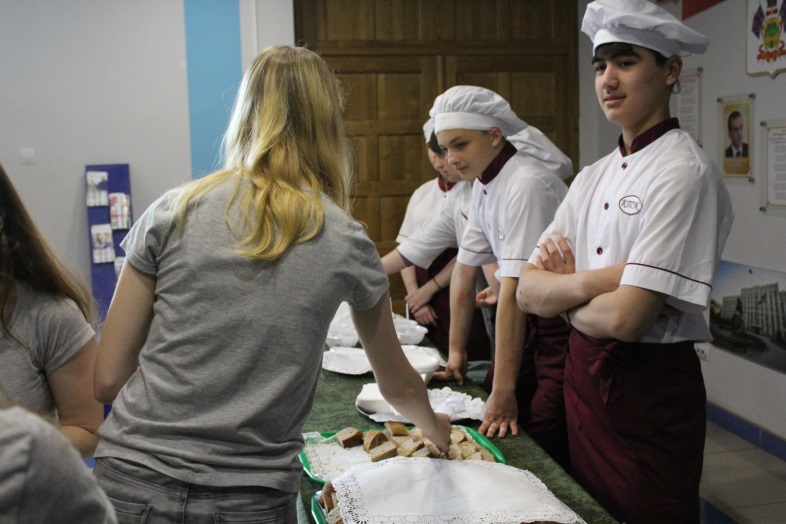 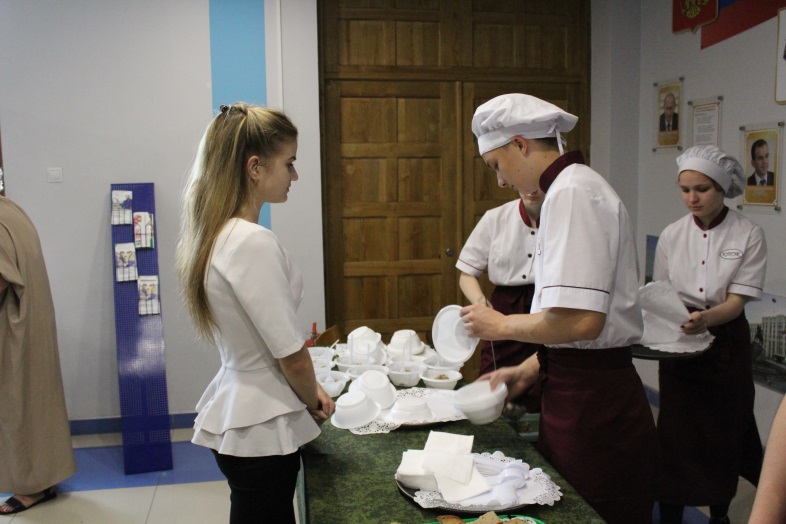 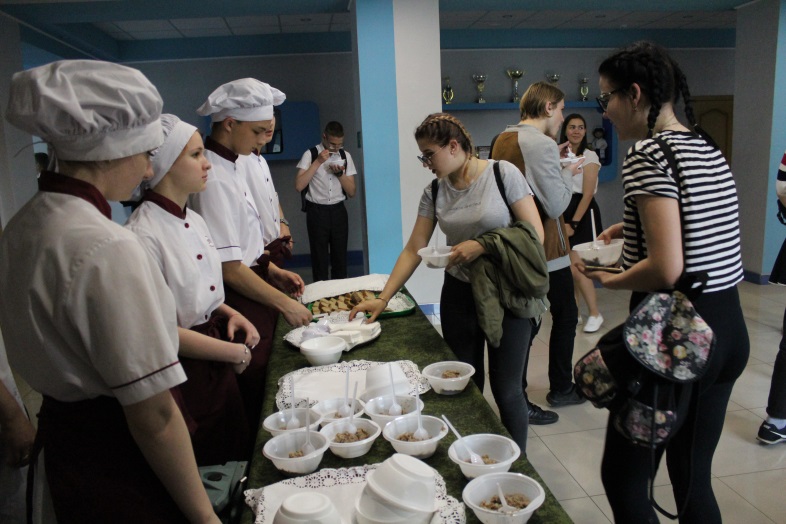 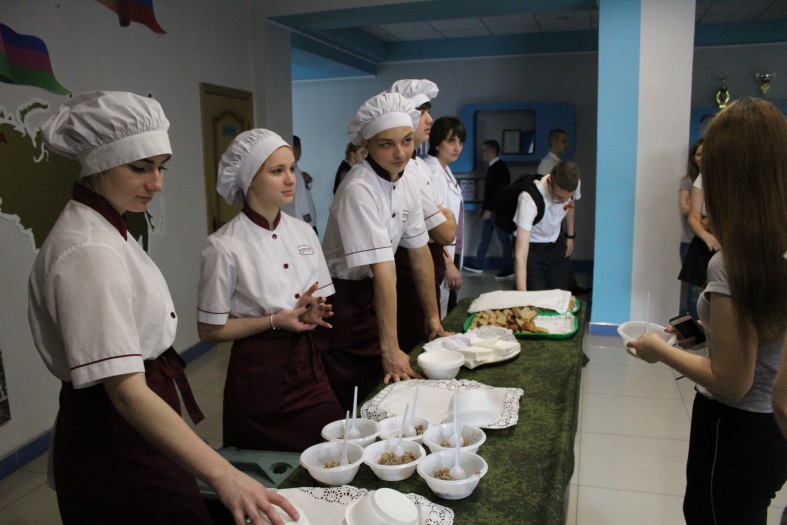 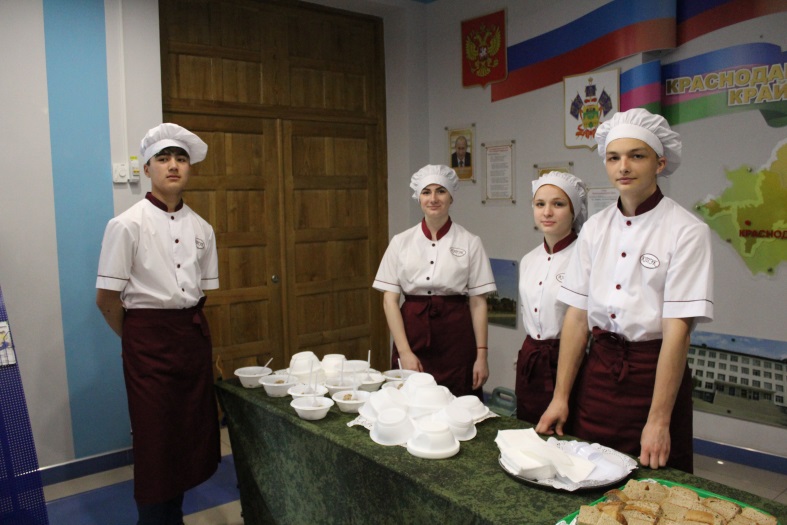 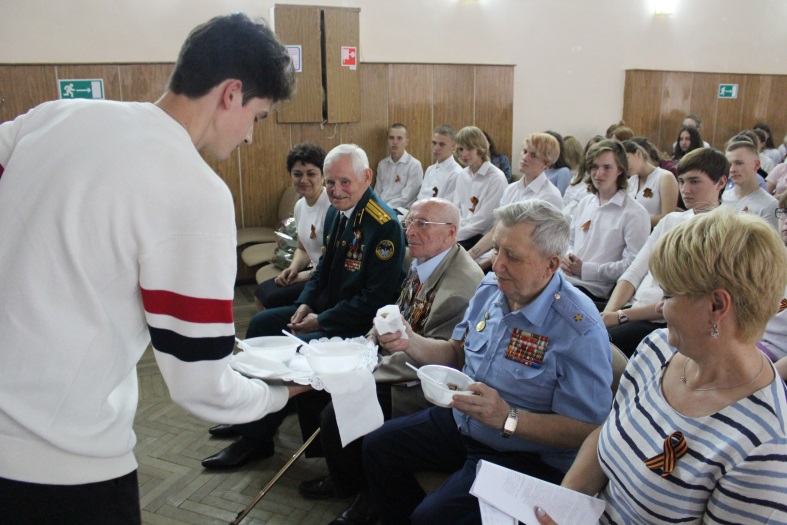 Праздничные звуки -
Гром победных маршей,
Полевые кухни 
Угощают кашейГречневой, перловой - 
Самой настоящей,
Что не как в столовой,
И вкусней домашней,Чуть дымком пропахшей.
Ешьте все, ребята! От солдатской каши
Сила у солдата!ГБПОУ КК «КТЭК»